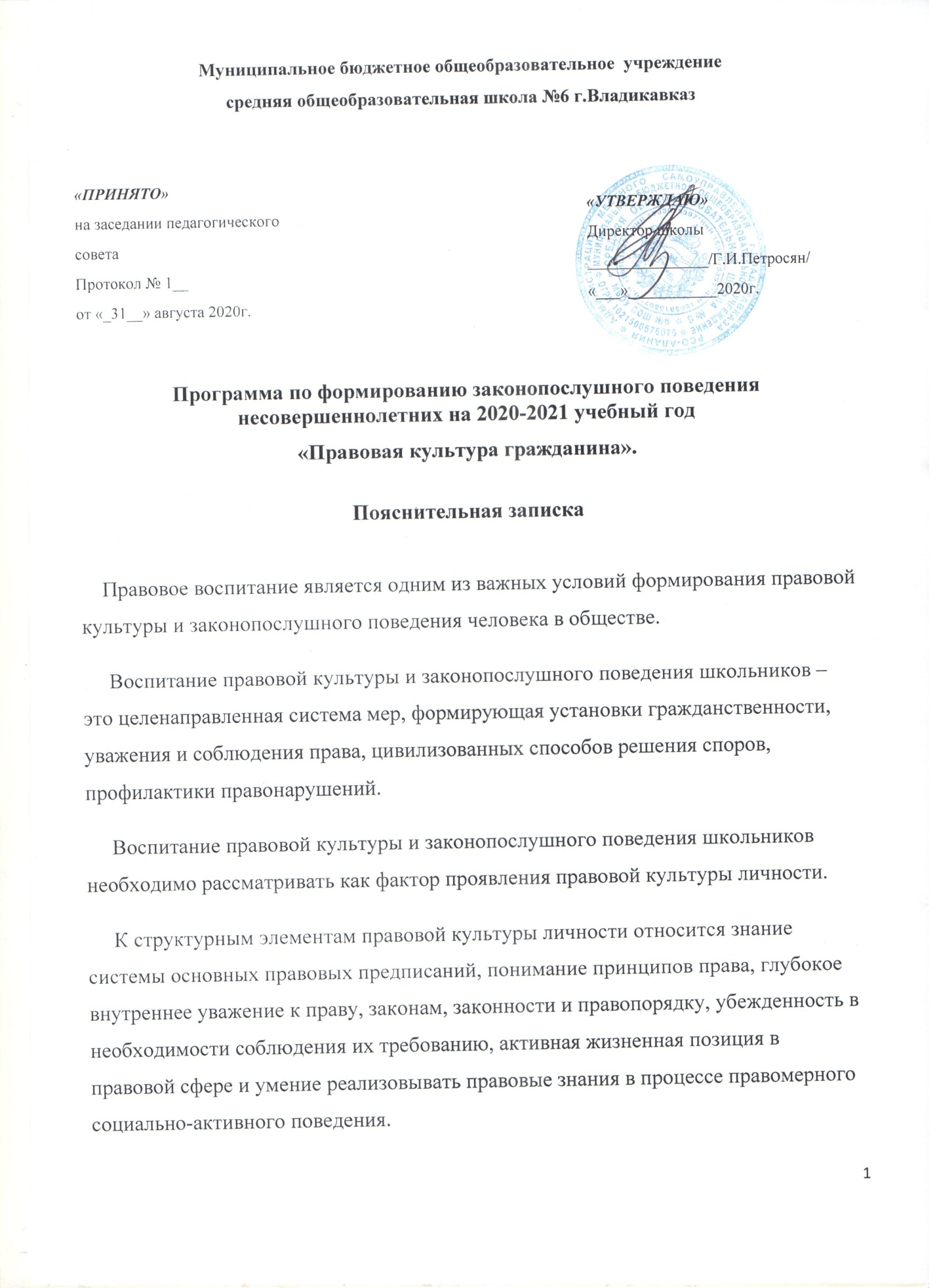 на формирование привычек и социальных установок, которые не противоречат требованиям юридических норм. Центральной задачей правового воспитания является достижение такого положения, когда уважение к праву становится непосредственным, личным убеждением школьника. Деятельность по профилактике безнадзорности и правонарушений несовершеннолетних основывается на принципах законности, демократизма, гуманного обращения с несовершеннолетними.     Важно, чтобы учащиеся хорошо ориентировались в вопросах законности и правопорядка, знали правоохранительные органы, ориентировались в вопросах правомерного поведения, знали правонарушения и юридическую ответственность, которая предусмотрена за них. Необходимо уделить внимание понятиям «доброта», «порядочность», вопросам морали, морального облика, кодекса чести. В этом состоит уникальность воспитания правовой культуры, формирования законопослушного поведения школьников.Программа разработана на основе следующих документов:1. Закон РФ «Об основах системы профилактики безнадзорности и правонарушений несовершеннолетних» (от 24.06.1999г.) с дополнениями и изменениями (120 закон).2. Федеральный Закон РФ «Об основных гарантиях прав ребенка в РФ»;2. Федеральный Закон РФ «Об основных гарантиях прав ребенка в РФ»;3. Конвенция о правах ребёнка;4. Правила внутреннего распорядка учащихся.Цели и задачи программы- Организация профилактики безнадзорности и правонарушений в МБОУ СОШ№6 г.Владикавказ.- Формирование у детей навыков ведения здорового образа жизни.- Социально-нравственное оздоровление молодежной среды.- Ознакомление обучающихся с их правами и обязанностями.- Формирование у обучающихся правовых знаний и ответственности.- Предупреждение безнадзорности, беспризорности, правонарушений и антиобщественных действий несовершеннолетних, выявление и устранение причин и условий, способствующих этому.- Обеспечение защиты прав и законных интересов несовершеннолетних.- Привлечение в лагерь с дневным пребывание детей в каникулярный период из малообеспеченных, многодетных, ассоциативных семей, опекаемых детей, детей-инвалидов, учащихся, состоящих на учете в КДН и ЗП и ИПДН.- Обеспечение и соблюдение норм охраны здоровья, безопасности, санитарно-гигиенических и других действующих правил и норм пребывания детей в школе.- Социально-педагогическая реабилитация несовершеннолетних, находящихся в социально опасном положении.- Создание системы правового просвещения школьников с учетом возрастных особенностей, вооружению их знаниями о создание системы профилактики детской безнадзорности, предупреждения правонарушений правах, обязанностях, научить соблюдать законы. 
- Создание условий, направленных на решение проблем, связанных с детством, обеспечивающих защиту прав и интересов несовершеннолетних - Объединение усилий заинтересованных служб в работе по профилактике правонарушений. Формы, методы и приемы профилактической работы.1. Изучение физического и психического здоровья учащихся, перегрузок учащихся в учебной деятельности и их влияния на здоровье.2. Тренинги по непрямой профилактике зависимостей, связанной с актуализацией основных жизненных ценностей и нахождением конструктивного выхода из конфликтных ситуаций как формы актуализации личности.3. Подготовка диагностических материалов по проблеме для обсуждения на педагогических советах и родительских собраниях.4. Работа в малых группах по отработке основных коммуникативных форм, норм общения, позволяющая найти свое новое положение в социуме.5. Просвещение учащихся в области личной гигиены, антиалкогольная и антиникотиновая пропаганда, разъяснение последствий наркомании и СПИДа для человеческого организма.6. Вовлечение учащихся в спортивно- оздоровительные объединения, кружки, секции, привитие навыков здорового образа жизни.Сроки и этапы реализации программы.Данная программа рассчитана на 1 год реализации и будет проведена в период с 01.09.2020г. – по июнь 2021г. (2020-2021учебный  год).Этапы реализации программы
I. Подготовительный этап (сентябрь-октябрь)Анализ состояния профилактической работы за 2019-2020 уч. год.
Работа с документацией.II. Практический (ноября 2020 г.- май 2021г.)• Реализация программы.
• Отслеживание результатов.
• Коррекция программы.
• Отработка технологий и методов работы.III. Обобщающий ( июнь 2021г.)• Анализ и обобщение результатов.
• Соотнесение результатов с поставленными целями.
• Оформление и описание результатов.
• Выработка методических рекомендаций.
• Описание опыта работы по реализации программы.
• Формирование рабочей модели системы профилактической работы.Прогнозируемый результат1. Овладение основными знаниями и понятиями основных законов государства, о правах и ответственности среди учащихся, а также о значение здорового образа жизни,о последствиях приёма наркотиков, алкоголя и никотина, их влиянии на организм, о роли досуга в формировании образа жизни, об основных правилах личной безопасности и сохранения здоровья.2. Устойчивое позитивное отношение к законопослушному поведению, ведению ЗОЖ.3. Умения применять основные приёмы улучшения и сохранения здоровья, активно и доброжелательно контактировать с людьми, проявлять творческие способности в коллективно-творческих делах.Воспитательные эффекты• Стабилизация, снижение темпов роста подростковой преступности.
• Уменьшение факторов риска употребления среди обучающихся опасных для жизни веществ(сигареты, алкоголь,наркотки и т.д.) .
• Формирование навыков здорового образа жизни и высокоэффективных поведенческих стратегий и личностных ресурсов у подростков.
• Самореализация в обществе в качестве полноценных граждан, способных оказывать позитивное влияние на социально-экономическую и общественно-политическую ситуацию в посёлке.
   В компетенцию образовательного учреждения МБОУ СОШ№6 входит:1. Выявление семей, находящихся в социально опасном положении и оказание им помощи в обучении и воспитании детей: - организация обходов микроучастка школы с целью выявления несовершеннолетних детей, подлежащих обучению и определения условий, в которых они проживают;- посещение семей группы риска и семей, находящихся в социально опасном положении (составление актов обследования жилищных условий, подготовка документов для оформления ребенка в государственное учреждение или под опеку);- организация работы социального педагога по работе с семьями, находящимися в социально опасном положении, выявление таких семей методами наблюдения, сообщений от соседей, учащихся, участкового инспектора, медицинского работника;- организация рейдов в микрорайоне образовательного учреждения совместно с органами внутренних дел, ИПДН, органами опеки и социальной защиты и др.;- создание банка данных на неблагополучные семьи и семьи группы риска;- привлечение органов родительского самоуправления, и управляющих советов к работе с семьями, не выполняющими обязанности по воспитанию детей;- организация индивидуальных учебных занятий для ребенка, долгое время не посещавшего образовательное учреждение;- создание банка данных в виде социальных паспортов на каждую семью, находящуюся в социально опасном положении;- обеспечение индивидуального подхода к обучению детей из семей, находящихся в социально опасном положении (использование  интегрированных форм обучения, индивидуальных образовательных программ, специальных педагогических технологий, занятий во внеурочное время), организация бесплатного питания.      2. Выявление несовершеннолетних, находящихся в социально опасном положении, а также не посещающих или систематически пропускающих по неуважительным причинам занятия в образовательных учреждениях, принятие мер по их воспитанию и получению ими основного общего образования. Работа в этом направлении предусматривает:- разработку системы ежедневного учета детей, не пришедших на учебные занятия с выяснением причин отсутствия ребенка в школе и принятием оперативных мер по его возвращению;- направление информации о количестве несовершеннолетних, не посещающих или систематически пропускающих учебные занятия в муниципальный  орган управления образованием на 1 число каждого месяца учебного года;- совершенствование системы воспитания в образовательном учреждении на основе развития воспитательной системы, детского самоуправления, повышения воспитательного потенциала урока;-обеспечение максимального охвата детей образовательными программами дополнительного образования;- разработку мер поддержки и контроля по каждому обучающемуся и его семье, находящимся в группе риска;- организацию деятельности классных руководителей по профилактике безнадзорности и правонарушений среди обучающихся;- проведение мероприятий для родителей по профилактике семейного неблагополучия и предупреждению асоциального поведения учащихся (в том числе «родительский всеобуч»).        3. Оказание социально-психологической и педагогической помощи несовершеннолетним, имеющим отклонения в развитии или поведении либо проблемы в обучении, при которой осуществляется:- постановка на внутришкольный профилактический учет детей, имеющих отклонения в развитии и поведении либо отклонения в обучении;- проведение систематической медико-психолого-педагогической диагностики этих детей;- разработка индивидуальных маршрутов (планов, программ) коррекции несовершеннолетних, их дальнейшего развития;- работа Совета профилактики;- привлечение необходимых специалистов (медицинских работников, социальных работников, юристов и др.)  для проведения консультаций с детьми и родителями, оказания им адресной помощи;- разработка педагогами (методическими объединениями) индивидуальных образовательных программ для обучения детей, имеющих отклонения в развитии или поведении;- социальное партнёрство с различными службами и организациями;- осуществление постоянного педагогического наблюдения (контроля) за поведением учащихся этой категории, посещением учебных занятий, освоением образовательных программ и регулирование ситуации в пользу ученика.4. Обеспечение организации в образовательных учреждениях общедоступных спортивных секций, кружков и привлечение к участию в них несовершеннолетних предусматривает:- развитие системы дополнительного образования детей в общеобразовательном учреждении;- разработка и реализация программ дополнительного образования детей, привлечение к занятиям по этим программам детей, требующих особо педагогического внимания;- организация постоянного мониторинга посещаемости детьми группы риска спортивных секций, творческих коллективов, факультативов, занятий в студиях, клубах;- обеспечение занятости несовершеннолетних, находящихся в трудной жизненной ситуации в каникулярное время.        5. Осуществление мер по реализации программ и методик, направленных на формирование законопослушного поведения несовершеннолетних через: - организацию в рамках воспитательно-профилактической работы мероприятий по формированию  правовой культуры, гражданской и уголовной ответственности у учащихся (проведение акций, коллективных творческих дел, нестандартных учебных занятий и т.д.);- включение в учебный план образовательного учреждения предметов, образовательных модулей, направленных на формирование законопослушного поведения учащихся;- использование педагогами школы современных технологий правового обучения и воспитания – тренингов, деловых и ролевых игр, социального проектирования, компьютерного программирования, совместной продуктивной деятельности и т. д;- организацию участия школьников в реализации социально значимых проектов, конкурсов, акций областного и федерального уровня, направленных на формирование гражданско-правового сознания  учащихся;- привлечение ведомств, общественных организаций, учреждений культуры, науки, спорта, здравоохранения, родительской общественности для проведения совместных проектов по профилактике безнадзорности и правонарушений несовершеннолетних;- использование информационных материалов, сборников, публикаций, электронных журналов, плакатов, художественной литературы для организации выставок, проведения классных часов, внеклассных мероприятий по предметам, декад правовой культуры и др. по профилактике безнадзорности и правонарушений несовершеннолетних;- проведение опросов, анкетирования учащихся и родителей по основам правовых знаний, законопослушного поведения,  уровню правовой культуры;- создание страницы на школьном сайте, выпуск школьной газеты, размещение специальных информационных стендов, посвященных интересным аспектам гражданско-правовой культуры и поведения учащихся.I.  Общая характеристика содержания работы. 2.1. Основные аспекты Программы:1. Ликвидация пробелов в знаниях учащихся является важным компонентом в системе ранней профилактики асоциального поведения. Ежедневный контроль успеваемости со стороны классного руководителя и родителей позволяют своевременно принять меры к ликвидации пробелов в знаниях путем проведения индивидуальной работы с такими учащимися, организовать помощь педагогу-предметнику с неуспевающими учениками.2. Работа с учащимися, пропускающими занятия без уважительной причины,  является вторым важным звеном в воспитательной и учебной работе, обеспечивающим успешную профилактику правонарушений.3. Организация досуга учащихся. Широкое вовлечение учащихся в занятия спортом, художественное творчество, кружковую работу - одно из важнейших направлений воспитательной деятельности, способствующее развитию творческой инициативы ребенка, активному полезному проведению досуга, формированию законопослушного поведения.
Классными руководителями должны приниматься меры по привлечению в спортивные секции, кружки широкого круга учащихся, особенно детей «группы риска».4. Пропаганда здорового образа жизни должна исходить из потребностей детей и их естественного природного потенциала.5. Правовое воспитание. Широкая пропаганда среди учащихся, их родителей (законных представителей) правовых знаний – необходимое звено в профилактике асоциального поведения. Проведение бесед на классных часах, родительских собраниях о видах ответственности за те или иные противоправные поступки, характерные для подростковой среды виды преступлений, понятий об административной, гражданско-правовой, уголовной ответственности несовершеннолетних и их родителей дают мотивацию на ответственность за свои действия.6. Профилактика наркомании и токсикомании.7. Предупреждение вовлечения учащихся в экстремистские организации. Весь педагогический коллектив поводит работу по предупреждению вовлечения учащихся в экстремистские настроенные организации и группировки. К участию в массовых беспорядках, хулиганских проявлениях во время проведения спортивных мероприятий, распространению идей, пропагандирующих межнациональную, межрелигиозную рознь привлекаются учащиеся старших классов.
8. Работа по выявлению учащихся и семей, находящихся в социально-опасном положении. При выявлении негативных фактов классные руководители информируют Совет профилактики школы. Классные руководители знакомятся с жилищными условиями учащихся, в домашней обстановке проводят беседы с родителями, взрослыми членами семьи, составляют акты обследования жилищных условий, выясняют положение ребенка в семье, его взаимоотношения с родителями. Некоторые посещения проводятся с сотрудниками ПДН органов внутренних дел, особенно в семьи, состоящие на учете в ОП №1.9. Проведение индивидуальной профилактической работы. Одним из важнейших направлений профилактической школьной деятельности является выявление, постановка на ИПР учащихся с асоциальным поведением индивидуальная работа с ними.2.2.Структура программы  Устройство программы - модульное. В каждом модуле пакет вариативных учебно-методических материалов, содержащий теоретические положения, практические занятия определенного тематического содержания с базовым законодательным аспектом. Каждый модуль может использоваться самостоятельно, вместе с тем все они связаны единой темой программы: «Формирование законопослушного поведения несовершеннолетних».          
           Программа  разработана с учетом закономерностей половозрастного развития и ориентирована  на различный возраст учащихся.  По  возрасту наиболее значимо выделение группы детей младшего школьного возраста                            (7 - 10 лет), среднего школьного возраста (11 – 14 лет), старшего подросткового возраста (15 – 16 лет), юношеского возраста (17 – 18 лет).  В соответствии с этим  курс  состоит из четырех  модулей: 1 Модуль:  «Я познаю себя»      (для учащихся 1-4 классов),  2 Модуль:  «Я и они»                 (для учащихся 5-7 классов),3 Модуль:  «Я познаю других» (для учащихся  8-9 классов),  4 Модуль:  «Мой нравственный выбор»  (для учащихся 10-11 классов).Продолжительность программы  1 учебный годIII План мероприятий по реализации программыДанная программа предполагает использование различных подходов при работе с подростками:Информационный подход, который фокусируется на повышении уровня информированности подростков по  правовым аспектам законодательства.Приобретение и развитие общих жизненных навыков, которые  помогут принять правильное решение при возникновении проблемных ситуаций.Освоение социальных навыков, дающих возможность приобрести навыки противостояния социальному давлению.Формы работы:        -Классный час-Беседа        -Дискуссия        -Ролевая игра        -Видеолекторий  IV. Учебно-тематический план по реализации программы по формированию законопослушного поведения несовершеннолетних в МБОУ  СОШ№6 г  V.  Прогнозируемые результаты реализации ПрограммыРеализация Программы формирования законопослушного поведения школьников призвана способствовать формированию у учащихся правовой культуры и законопослушности. В результате учащиеся  должны:-овладеть системой знаний в области прав и законов, уметь пользоваться этими знаниями;- уважать и соблюдать права и законы;- жить по законам морали и государства;-быть законопослушным, активно участвовать в законодательном творчестве;- быть толерантным во всех областях общественной жизни;-осознавать нравственные ценности жизни: ответственность, честность, долг, справедливость, правдивость.Ожидаемый результат:Повышение уровня развития познавательных интересов подростков, включающие навыки конструктивного взаимодействия, успешности самореализации;Активизация внутренних ресурсов личности накануне вступления в самостоятельную жизнь;Снижение количества правонарушений за учебный год.Повышение осведомленности подростков  по проблемам наркотической и алкогольной зависимости.Приобретение подростками навыков устойчивости к групповому давлению и избегания ситуаций, связанных с употреблением ПАВ.Приобретение подростками умения адекватно оценивать проблемные ситуации и готовность разрешать их.Тематика лекций для родителейЗаконы воспитания в семье. Какими им быть? (1 класс)Воспитание ненасилием в семье. (2 класс)Как научить сына или дочь говорить «нет»? (3 класс)Детская агрессивность, ее причины и последствия. (4 класс)За что ставят на учет в полиции? (5 класс)Свободное время - для души и с пользой или Чем занят ваш ребенок? (6 класс)Как уберечь подростка от насилия? (7 класс)Конфликты с собственным ребенком и пути их разрешения. (8 класс)Как научиться быть ответственным за свои поступки? (9 класс)Что делать если ваш ребенок попал в полицию? (10 класс)Закон  и   ответственность. (11 класс)№МероприятияСрокиОтветственные1.Привлечение учащихся к культурно-досуговой деятельности (кружки, секции).В течение всего годаКл. руководители, заместитель директора2.Составление социальных паспортов классов и школы с целью получения необходимой информации о детях, обучающихся в школе.СентябрьКл. руководители,заместитель директора3.Сбор информации о детях и семьях, стоящих  на разных формах учета, формирование банка данных. Оформление карточек учащихся, поставленных на учетСентябрь, в течение учебного годаКл. руководители,заместитель директора4.Комплекс мероприятий, проводимый в рамках Декады правовых знанийапрельКл. руководители,заместитель директора, инспектор ПДН.5.Организация и проведение  “Дня здоровья”1 раз в четвертьКл. руководители,учителя физической культуры6.Проведение социально-психологического   тестированияучащихся 7-х-11-х классов.Октябрь-НоябрьКл.руководители,заместитель директора7.Кинолектории по профилактике детской преступности, правонарушений, бродяжничестваВо время месячников, дней профилактикиКл. руководители,заместитель директора8.Проведение классных часов, родительских собраний по проблемам ПАВ, беседы с детьми и родителями, имеющих отклонения в поведенииВ течение учебного годаКл. руководители,заместитель директора9.Участие в спортивных соревнованияхПо плануучитель физ. культуры10.Учет посещаемости школы детьми, состоящими на разных формах учёта,  контроль их занятость во время каникул.В течение годаКл. руководители, администрация11.Проведение заседаний Совета профилактики правонарушений.1 раз в четверть (по мере необходимости)заместитель директора12.Проведение рейдов в семьи детей, оказавшихся в социально-опасном положении и семьи, чьи дети состоят на различных формах учётаВ течение годаКл. руководители,заместитель директора,инспектор ПДН.13.Организация выставок творческих работ учащихся по здоровому образу жизни.В течение годаКл. руководители,учитель ИЗО14.Система классных часов по программеВ течение годаКл. руководители№ п/п№ п/пРазделы курса, темыРазделы курса, темыКол-во часовСроки проведения1-4 класс1-4 класс1-4 класс1-4 класс1-4 класс                        1 МОДУЛЬ:  «Я познаю себя»                          1 МОДУЛЬ:  «Я познаю себя»                          1 МОДУЛЬ:  «Я познаю себя»                          1 МОДУЛЬ:  «Я познаю себя»                          1 МОДУЛЬ:  «Я познаю себя»  1.1.Международные документы о правах ребенка.Международные документы о правах ребенка.1октябрь2.2.Правила поведения учащихся. Для чего они нужны?Правила поведения учащихся. Для чего они нужны?1январь3.3.Мои права и права других людей. Мои обязанности.Мои права и права других людей. Мои обязанности.1март4.4.Вредные привычки и борьба с ними.Вредные привычки и борьба с ними.1май5-7 класс5-7 класс5-7 класс5-7 класс5-7 класс                               2 МОДУЛЬ:  «Я и они»                               2 МОДУЛЬ:  «Я и они»                               2 МОДУЛЬ:  «Я и они»                               2 МОДУЛЬ:  «Я и они»                               2 МОДУЛЬ:  «Я и они»111 Возраст, с которого наступает уголовная ответственность.октябрь222Права и обязанности школьника.  1январь333Курение: мифы и реальность.1март444Хулиганство как особый вид преступлений несовершеннолетних.май8-9 класс8-9 класс8-9 класс8-9 класс            3 МОДУЛЬ: «Я познаю других»              3 МОДУЛЬ: «Я познаю других»              3 МОДУЛЬ: «Я познаю других»              3 МОДУЛЬ: «Я познаю других»  11Критерии взрослости. Способы борьбы со стрессом.Критерии взрослости. Способы борьбы со стрессом.1октябрь22Взаимоотношения полов. Что такое ответственность?Взаимоотношения полов. Что такое ответственность?1ноябрь33Человек и наркотики: кому и зачем это нужно.Человек и наркотики: кому и зачем это нужно.1декабрь44Алкоголь: мифы  и  реальность.  Алкоголь: мифы  и  реальность.  1март55Учимся решать конфликты.Учимся решать конфликты.1май4 МОДУЛЬ: 10-11 класс4 МОДУЛЬ: 10-11 класс4 МОДУЛЬ: 10-11 класс4 МОДУЛЬ: 10-11 класс«Мой нравственный выбор»  «Мой нравственный выбор»  «Мой нравственный выбор»  «Мой нравственный выбор»  Свобода и ответственность. Преступление и наказание.Свобода и ответственность. Преступление и наказание.Свобода и ответственность. Преступление и наказание.1октябрьНавыки самообладания при общении с неприятными людьми. Умеем ли мы прощать?Навыки самообладания при общении с неприятными людьми. Умеем ли мы прощать?Навыки самообладания при общении с неприятными людьми. Умеем ли мы прощать?1ноябрьЯ гражданин России.Я гражданин России.Я гражданин России.1декабрьКак не стать жертвой преступления.    Как не стать жертвой преступления.    Как не стать жертвой преступления.    1мартЗащита прав ребенка и правовое воспитание.Защита прав ребенка и правовое воспитание.Защита прав ребенка и правовое воспитание.1апрель